REQUERIMENTO Nº 559/2018Requer informações da Administração Municipal sobre número de doentes com esquizofrenia no Município.Fomos procurados por munícipes de diversas regiões do nosso município, nos perguntado em questão de doentes com esquizofrenia;Considerando que o Poder Legislativo ocupa papel preponderante no controle e fiscalização dos negócios municipais.Considerando que a Constituição Federal em seu inciso XXXIII, do art. 5º, diz textualmente que: “todos têm direito a receber dos órgãos públicos informações de seu interesse particular, ou de interesse coletivo ou geral, que serão prestadas no prazo da lei, sob pena de responsabilidade, ressalvadas aquelas cujo sigilo seja imprescindível à segurança da sociedade e do Estado”.  REQUEIRO que, nos termos do Art. 107, Inciso VIII, do Regimento Interno da Câmara de Santa Barbara d´Oeste, seja oficializado á Prefeitura Municipal de Santa Barbara d´Oeste, situada na Avenida Monte Castelo nº 1000, na cidade Santa Barbara d´Oeste, para que encaminhe a esta Casa de Leis as seguintes informações:Qual Número atualizado de doentes com esquizofrenia no Município de Santa Barbara d´Oeste? Outras informações que julgarem necessárias.                                   Plenário “Dr. Tancredo Neves”, 17 de abril de 2018.                                                               Paulo Cesar Monaro                                                                   Paulo Monaro                                                     -Vereador Líder Solidariedade-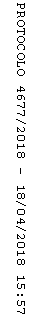 